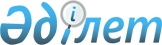 Iшкi iстер органдары жанындағы әкiмшiлiк қамауға алынған адамдарды ұстайтын арнаулы қабылдау орындары туралы Ереже мен Iшкi iстер органдары жанындағы арнайы қабылдау орындарында әкiмшiлiк қамауға алынғандарды сақтау туралы Ереженi күшiне енгiзу туралы
					
			Күшін жойған
			
			
		
					Қазақстан Республикасы Iшкi Iстер Министрiнiң бұйрығы 1993 жылғы 4 сәуiрдегі N 133. Қазақстан Республикасы Әділет министрлігінде 1994 жылғы 30 қарашада тіркелді. Тіркеу N 24. Күші жойылды - ҚР Ішкі істер министрінің 2002 жылғы 23 шілдедегі N 499 ~V021963 бұйрығымен.

      1. Қазақстан Республикасының Бас прокуратурасы және Әдiлет министрлiгiмен келiсiлген iшкi iстер органдары жанындағы әкiмшiлiк қамауға алынғандарды ұстайтын арнаулы қабылдау орны жөнiндегi Ереже (1 қосымша) мен iшкi iстер органдарындағы арнаулы қабылдау орындарында әкiмшiлiк қамауға алынғандарды ұстау туралы Ережесi (2 қосымша) бекiтiлсiн. 

      2. Облыстық және көлiктегi iшкi iстер басқармаларының Алматы қалалық IIББ-ның, Ленинск қалалық IIБ бастықтары мен оқу орындарының өз басшылығындағы жеке құрамға iшкi iстер органдарындағы әкiмшiлiк қамауға алынғандарды ұстайтын арнаулы қабылдау орны жөнiндегi Ереже мен iшкi iстер органдары жанындағы қабылдау орындарында әкiмшiлiк қамауға алынғандарды сақтау туралы Ереженi оқып үйренудi ұйымдастырып, олардың орындалуын қамтамасыз етсiн.     3. Бұйрық орындалу үшiн бақылау Қазақстан Республикасы IIМ ҚТСБ (Секерин Ю.А.) мен Штабына (Калинин А.И.) жүктелсiн.     4. ССРО IIМ-нiң 1971 жылғы желтоқсанның 21-iндегi N 356 бұйрығы өз күшiн жойды деп саналсын.     Министрдiң мiндетiн атқарушы                              милиция полковнигi                                            Қазақстан Республикасы IIМ-нiң                                               1993 жылғы 4 сәуiрдегi                                                  N 133 бұйрығына                                                      Қосымша     Қазақстан Республикасының       Бас Прокуратурасымен          Келiсiлген            Әкiмшiлiк қамауға алынғандарды ұстайтын Қазақстан        Республикасының iшкi iстер органдары жанындағы Әкiмшiлiк              қамауға алынғандарды ұстайтын арнаулы қабылдау                          орындары туралы                            ЕРЕЖЕ     1. ЖАЛПЫ ЕРЕЖЕЛЕР 

       1. Әкiмшiлiк қамауға алынғандарды ұстайтын арнаулы қабылдау орындары бiр немесе бiрнеше iшкi iстер органдарына қызмет көрсету үшiн облыс (қала) әкiмдерiнiң шешiмдерiмен ұйымдастырылады. 

      2. Арнайы қабылдау орындарының штаттарын, жергiлiктi әкiмшiлiктердiң әкiмдерiнен белгiлеген штат саны мен еңбекақы қорының шеңберiнде Қазақстан Республикасы IIМ бұйрығымен хабардар етiлген осы тақылеттес мекемелердiң үлгi штаттарына сәйкестендiрiп, облыстар iшкi iстер басқармаларының, Алматы қалалық IIББ бастықтары бекiтедi. 

      3. Арнаулы қабылдау орындарын ұстауға шығатын шығын облыстық, аудандық және қалалық әкiмшiлiктiң бюджет есебiнен қамтамасыз ету. 

      Шығын сметалары, сондай-ақ бухгалтерлiк есеп беру, әрекеттегi есеп пен есеп беру жөнiндегi тәртiптерге сай, белгiлi үлгi бойынша және өз уақытында жүзеге асырылады. 

      4. Iшкi iстер органдарындағы әкiмшiлiк қамауға алынғандарды сақтайтын арнаулы қабылдау орындары құқыққа ие мекеме болып, оларда Қазақстан Республикасының Мемлекеттiк елтаңбасы бар мөрi болады. 

      5. Iшкi iстер органдары жөнiндегi Заңға сәйкес жергiлiктi әкiмдер арнаулы қабылдау орындарына тегiн лайықты ғимараттар автокөлiк, байланыс құралдарын берiп, оларды сақтау мен пайдалану шығының жабады. Шығын сметасына лайықты қаржы бөледi. 

      6. Бұндай мекемелердiң үлгi жобасына сәйкес арнаулы қабылдау орындарында, кемiнде, төмендегi бөлмелер болуы тиiс: 

      - ерлерге өз алдына, әйелдерге өз алдына бөлек бөлмелер; 

      - жаңа келiп, санитарлық тазалаудан өтпеген, сондай-ақ аурулар үшiн оқшауланған бөлме (изолятор); 

      - кезекшi смена, арнаулы қабылдау орнының бастығы, медицина қызметкерi, инспекторлар, қызмет етушiлерге арналған бөлмелер; 

      - душ бөлмесi, дезинфекциялау камерасы, құрғату, тамақ iшу, ыдыс-аяқтарды сақтау және жуу, қамаудағылардың жеке мүлiктерiн, басқа да шаруашылық заттар сақтауға, сан узелге арналған бөлмелер. 

      Арнаулы қабылдау орындарының қоршаулы ауласы болуы тиiс. 50 немесе одан да көп адам қабылдау шегiне ие арнаулы қабылдау орындары тексерiп өткiзу пунктiмен жабдықталады. 

      7. Арнаулы қабылдау орындарына олар тиiстi iшкi iстер органдары басшылық етедi. Олардың жұмысын тиiстi IIМ, IIБ, IIББ-қоғамдық тәртiп сақтау басқармалары (бөлiмдерi) бақылайды. 

      8. Арнаулы қабылдау орнындағылармен жедел iздестiру жұмыстары жөнiндегi Заңға лайық жүзеге асырылады. Бұл жұмысты ұйымдастыру қылмысты iздестiру аппаратына жүктеледi. 

      9. Арнаулы қабылдау орнындағыларды күзетушi милиция қызметкерлерiне қару берiлмейдi. Арнаулы қабылдау орнынан қашқандарға қару қолданылмайды. 

      Милиция қызметкерiнiң сменадағы қызмет уақыты 8 сағаттан аспауы тиiс. Кейбiр жағдайларда, iшкi iстер органдарының бастықтары оны 12 сағатқа дейiн созуы мүмкiн. Әрекеттегi заңдар бойынша, белгiленген шамадан артық қызмет атқарғандарға ақшалай өтем төлеу төленедi немесе басқа күнi демалыс берiледi. 

      10. Облыс орталығындағы арнаулы қабылдау орнындағылардың санитариялық ахуалын IIББ СЭС-лары, ал облыс орталығынан басқасындағыларын денсаулық сақтау органдарының СЭС-лары бақылайды. 

      Арнаулы қабылдау орнындағыларға медициналық қызметтi сол мекемелердiң штаттағы дәрiгерлерi көрсетедi. 

      Арнаулы қабылдау орнына қызмет көрсетудi бақылау мен оларға методикалық басшылық жасау Қазақстан Республикасы денсаулық сақтау мекемелерiнiң аймақтық органдарына жүктеледi. 

      11. Шаруашылық қаржылау жұмыстарын, бухгалтерлiк есеп пен есеп беру, сол сияқты арнаулы қабылдау орнын тексеру (ревизиялау) жұмыстары IIМ, IIБ, IIББ сондай-ақ жергiлiктi әкiмшiлiктiң тиiстi қаражат органдарына жүктеледi. 

      12. Тұтқындалғандарға IIББ-ның ҚӨБ-нiң баға өсуiн ескере отырып көрсеткен азық-түлiкке шығарылған шығыны төлетiледi. 

      Көрсетiлген сома есебi Қазақстан Республикасының заңдары талап ету мерзiмiнен асырмай төлетiледi (N 1 қосымша). Төлетiлген сома жергiлiктi бюджеттердiң тиiстiсiне өткiзiледi. 

      Жатақ орны мен тамағына, жағдайы болмай, төлем төлей алмайтын азаматтардың төлемiн әр тоқсан (квартал) сайын жергiлiктi әкiмшiлiк тиiстi қаражат органымен келiсiп жасаған арнаулы қабылдау бастығының қорытындысымен есептен шығарылады. 



 

      2. ӘКIМШIЛIК ҚАМАУҒА АЛЫНҒАНДАРДЫ ҚАБЫЛДАУ МЕН ТIРКЕУ 



 

      13. Арнаулы қабылдау орны қамауға алынғандарды төмендегi құжаттар болған жағдайда қабылдайды: 

      - халық сотының қол қойып, мөрмен бекiткен қамау туралы қаулысы; 

      - тiнтiлiп, алынған құнды заттар мен мүлiктер туралы хаттама; 

      - қамауға алынушының жеке куәлiк қағазы. 

      14. Арнаулы қабылдау орнының кезекшiсi қамауға алынушыны қабылдау кезiнде қамау туралы халық сотының қаулысындағы жазу мен жеке куәлiктегiнi салыстырып, хаттамадағы заттар түгелдiгiн тексередi. 

      15. Қамауға алынушыдан денсаулық жағдайы туралы сұралады Науқастық белгiсi барларды дәрiгер көрiп, оның жасаған қорытындысы бойынша жекелеген бөлмеге (изоляторға) орналастырылады, ал жағдайы маман дәрiгердiң жәрдемiне мұқтаж болса, ол жедел жәрдем мәшинесiмен тиiстi денсаулық сақтау органына жолданады. 

      Қамауға алынушыны емдеу мекемелерiне орналастырғаны туралы арнаулы қабылдау орнының әкiмшiлiгi дереу прокурор мен халық сотын хабардар етедi. Егер халық соты басқа шешiм қабылдамаса, олар жазылғасын, қамалу мерзiмiн жалғастыруға арнаулы қабылдау орнына орналастырылады.     16. Камераға орналастырмастан бұрын олар тiнтiледi. Арнайы қабылдау орнының қызметкерi оларды кемiнде екi куәнiң кезiнше тiнтидi. Әйелдердi арнаулы қабылдау орнының әйел қызметкерi немесе шақырылып, тиiстi нұсқаудан өткен әйелдер тiнтидi.     17. Тiнтiлушiлерден алынатындар:     - қару, жарылатын, улы заттар, есiрткiлер және спирттiк iшiмдiктер;     - дәрiгерден рұқсатсыз дәрi-дәрмектер;     - бөкебай, белбеу, иық бау, бау, галстук, ұзындығы 50 см-ден асатын сүлгi;     - шыны ыдыс, тесетiн және кесетiн заттар;     - сағатбау, бiлезiк, портсигар, жүзiк, сырға, сағат, орден, медаль, т.с.с. металл мүлiктер мен құнды заттар.     Тiнту туралы хаттама жасалады (N 2 қосымша). 

       Алынған заттар (олардың айрықша белгiлерi мен нөмiрлерi көрсетiледi) кiлтi арнаулы қабылдау орнының кезекшiсiнде болатын шкафта сақталады. Квитанциялар тұтқындалушыларда болады. 

      18. Арнайы қабылдау орнына әкелiнгендер журналға тiркеледi (N 3 қосымша). 

      Адам сақтау шегi 100-ден асатын арнаулы қабылдау орындарында журнал орнына, арнаулы қабылдау орнындағы әкiмшiлiк тұтқындағылардың әрiптiзбе тәртiбiмен тұрған карточкаларынан тұратын картотека болуы мүмкiн (N 4 қосымша). Бұндай жағдайларда есептеу карточкаларына қоса тәулiк бойғы келушiлер ведомосы жүргiзiледi (N 5 қосымша). 

      Егер тұтқындалушылар туралы олардың қылмыс жасағаны немесе олардың iздестiрiлуде болуына күдiк туып болмаса басқа да қажет жағдайда, олар суретке түсiрiлiп, дактило көшiрме жасалады. 

      19. Арнаулы қабылдау орнындағы әрбiр тұтқын жөнiнде iс жүргiзiлiп, оған халық сотының тұтқындау туралы қаулысы, тiнту хаттамасы т.с.с. басқа да тұтқындалушы жайлы сипаттама беретiн материалдар қосылып қойылады. 

      Тұтқындалушылардың iсi Қазақстан Республикасы IIМ-нiң тиiстi бұйрығымен сақталады және жойылады. 

      20. Арнаулы қабылдау орнының әкiмшiлiгi тәулiк iшiнде әкiмшiлiк қамауға алынғанның арнаулы қабылдау орнына орналасқаны немесе тиiстi емдеу мекемесiне жолданғаны туралы оның туысқандары мен жақын-жуықтарына хабар бередi. 



 

      2. ӘКIМШIЛIК ТҰТҚЫНДАЛҒАНДАРДЫ САҚТАУ ЖӘНЕ ОЛАРДЫҢ 

                 МIНДЕТТЕРI МЕН ҚҰҚЫҚТАРЫ 



 

      21. Тұтқындалғандар құлыпталған бөлмеде болып, әрдайым күзет пен бақылауда болуы тиiс. Ерлер өз алдына, әйелдер өз алдына сақталады. 

      Актив өкпе ауруы, венерологиялық т.с.с. жұқпалы сырқаты барлар басқалардан жекеленедi. 

      Осы аурулар бар не жоқтығын анықтау үшiн қамау алынғандар медициналық тексерiстен өтедi. 

      22. Тұтқындалғандарға кереуеттi орын берiледi. Бiр адамға бөлiнетiн аудан - 2,5 шаршы метр. Оларға көрпе-төсек, газеттер, журналдар стол ойындары берiледi. Олар күнде серуенге шығарылады. Серуен тек қана күндiз және кемiнде 2 сағат болады. 

      23. Әкiмшiлiк қамауға алынғандарды сақтайтын арнаулы қабылдау орындары уақытша қамауда ұстайтын орындарына қойылатын талаптарға жауап бере алатындай болуы тиiс. 

      Бұндай бөлмелердiң есiктерiнде тесiгi, ал терезелерiнде металл торлар болады. Қамаудағыларды күзететiн постар дыбыстық немесе оптикалық ескерту дабылымен жабдықталып, олардың приборлары қабылдау орны кезекшiсiнiң бөлмесiнде орнатылады. 

      24. Арнаулы қабылдау орнына түскендер санитарлық тазалаудан өтедi. 

      Арнаулы қабылдау орнында санитариялық тексеруден өткiзетiн жер болмаса, тұтқындалғандар санитарлық тазаланудан қалалық моншада өтедi. 

      25. Қамаудағыларға күн сайын белгiленген шамада ыстық тамақ берiледi, қамаудағыларға азық-түлiк ведомость бойынша берiледi (N 6 қосымша). 

      Ыстық тамақпен қамтамасыз ету үшiн, арнаулы қабылдау орнының бастығы қоғамдық тамақтандыру кәсiпорнымен келiсiм жасайды. Белгiленген үлестердi ескере отырып, келiсiмде тамақ түрлерi, күндiк рацион бағасы көрсетiлiп, азық-түлiкке үстеме баға мен оған есеп жүргiзу тәртiбi белгiленедi. 

      26. Арнаулы қабылдау орнындағылар осы Ережедегi сақталу тәртiбi мен iшкi iстер органдарының бастықтары бекiткен күн тәртiбiн орындауы тиiс.     Типографиялық ұсылмен не машинкамен жазылған Тәртiп пен күн тәртiбi қамауға алынушылар бар барлық бөлмелерде iлулi тұрады, қамауға алынушылар қабылданарда олармен оқып танысуы шарт.     27. Қамаудағылардың құқықтары:     - белгiлi шамадағы тамақ және зат пен тұрмыстық қызметкемұқтаждығын өтетуге;     - жататын орынға ие болуға;     - арнаулы қабылдау орнының әкiмшiлiгi арқылы арыз бен шағымжасауға;     - газет пен журналдар оқуға;     - өзiнiң маусымдық киiмдерiн киюге;     Қамаудағыларда ұзындығы 50 см-ден аспайтын сүлгi мен басқа да тазалыққа қажет нәрселер, көзiлдiрiк не пенсне, дәрiгер рұқсат өткен дәрi-дәрмектер болуы мүмкiн.     28. Қамаудағыларға тыйым салынатындар:     - арнаулы қабылдау орнындағы белгiленген тәртiп пен тыныштықты бұзуға;     - арнаулы қабылдау орнының қызметкерлерiмен тайталасуға;     - айқайлауға, терезенiң жақтауына мiнуге, форточкадан басын шығаруға өздерi отырған бөлменiң есiгiндегi үңiлетiн тесiктi жабуға;     - арнаулы қабылдау орнындағы қабырғалар мен басқа да нәрселерге жазуға;     - сақтауға тыйым салынған заттар сақтауға;     - спирттiк iшiмдiктер мен есiрткi iшуге;     - карта ойнау немесе оларды қолдан жасап, құмарлық ойындар ойнауға;     - заттарды бiрi-бiрiмен айырбастау не бiрi-бiрiне сатуға. 

       29. Елiре қарсылық көрсеткен не басқа да зорлық әрекеттер өткен тұтқындарға кiсен қолданылмайды. Ол жалғыз адамдық камераға өткiзiледi де, ол ұдайы күзетте болады. 

      30. Бүлдiрген мүлiк пен құрал-саймандар үшiн зиян мөлшерiнде материалдық жауапкершiлiк тартады. 

      Келтiрген залал көрсетiлiп акт жасалады. Мүлiктi бұлар жалпы талаптық тәртiпке төлейдi. 

      31. Қашқан немесе қамаудан басқа да бас тартатын, болмаса белгiленген режимдi басқа да жол тауып қиянаттық ниетпен бұзған жағдайда, iшкi iстер органының ұсынысымен халық соты режимдi бұзушының-қамауда болу мерзiмiн созуы мүмкiн. Бұнда әкiмшiлiк құқық бұзу үшiн тұтқында болудың жалпы мерзiмi 30 тәулiктен аспайды. 



 

      4. ӘКIМШIЛIК ТҰТҚЫНҒА АЛЫНҒАНДАРДЫ ДЕНЕ ЖҰМЫСТАРЫНА ПАЙДАЛАНУ 



 

      32. Қамауға алынғандар, әдетте, өнеркәсiптiк кәсiпорындарында, құрылыстарда, совхоздарда, мекемелер және ұйымдарда, олар басшыларының өтiнiмдерi бойынша, тек қана өз тiлегiмен жұмысқа пайдаланылады. 

      33. Қамауға алынғандар жұмыс iстейтiн кәсiпорындар мен ұйымдар тiзбегiн iшкi iстер органдарының ұсынысы бойынша жергiлiктi, әкiмшiлiк белгiлейдi. 

      34. Қамаудағылар жұмысына ақы шаруашылық тараппен келiсiлген келiсiм бойынша төленедi. 

      35. Кәсiпорындар мен ұйымдардың тұтқындағылар жұмысы үшiн төлеген ақысы жергiлiктi бюджеттiң тиiстiсiне түседi. 

      36. Кейбiр ерекше жағдайларда қамауға алынғандар тегiн көше, аула, қоғамдық орындарды тазалау мен басқа да жұмыстарға қолданылуы мүмкiн. 

      Арнаулы қабылдау орындарының әкiмшiлiктерi iшкi iстер органы бастығының, оның мiндетiн атқарушының, жазбаша көрсетпесi бойынша тұтқындағыларды айтылған мекемелердi көркейту және тұрмыстық ахуалын көтеру жұмыстарына тартуы мүмкiн. 

      37. Қамаудағылардың еңбегi техника қауiпсiздiгi мен еңбектi қорғау тәртiптерiне сай ұйымдастырылады. Олардың күндiк жұмыс уақыты - сегiз сағат. 

      Жұмысқа денсаулығына атқарылатын жұмыс қайшы келетiндер, зейнеткерлер және мүгедектер пайдаланылмайды. 

      38. Қамауға алынғандар жұмысқа тек қана милиция күзетiнде шығады. Қамауға алынушының жұмыс орнынан қашқан жағдайында, арнаулы қабылдау орнының әкiмшiлiгi оның барған жерiн анықтауға шара қолданады. Сонымен бiр қатарда әрбiр қашу жағдайы бойынша тұтқындалушыны жауапқа тартқан iшкi iстер органын хабардар етедi. Қашқын табылса, ол арнаулы қабылдау орнына жеткiзiледi. Арнайы қабылдау орнының әкiмшiлiгi iшкi iстер органының бастығына тәртiп бұзушының мерзiмiн созу туралы арнаулы қабылдау орны орналасқан мекеннiң жергiлiктi халық сотына ұсыныс беру туралы жәрдемсөз жасайды. 

      39. Қамауға алынушылардың жұмысқа өз уақытында барып және келуiн арнаулы қабылдау орнының әкiмшiлiгi бақылайды.     Жұмысқа шығарылғандардың есебi арнаулы қабылдау орнындағыларды жұмысқа қолдану есебiнiң кiтабы бойынша жүргiзiледi (N 9 қосымша).     40. Арнайы қабылдау орнының әкiмшiлiгi жұмысқа шығарылғандарды арнаулы киiм және аяқ киiммен қамтамасыз етпейдi.     41. Қамауға алынушының жұмысқа әрбiр немқұрайды қарап, жеңұшымен iстеуiн оны күзеткен милиция қызметкерi, тиiстi шара қолдану үшiн, рапортпен арнаулы қабылдау орнының бастығына баяндайды.     5. АРНАУЛЫ ҚАБЫЛДАУ ОРНЫНАН БОСАТУ     42. Қамауға алынғандар арнаулы қабылдау орнынан халық соты белгiлеген мерзiмi бiткесiн, сондай-ақ прокурор наразылығы не ауруханаға түсуi нәтижесiнде шығады.     43. Босатылғандарға заңсыз сақталған заттар мен құжаттардан басқа, олардан алынған құнды заттар құжаттар және мүлiктерi қол қойдырып қайтарып берiледi. Заттар мен құжаттар куәлар көзiнше акт жасап алынады.     44. Заңсыз атылатын не суық қару, жарылатын, күштi есiрткiлiк немесе улы заттар сақтаушыға қатысты iшкi iстер органының қылмыстық iс заңдары нормаларына сәйкес мәселе шешедi.     45. Әкiмшiлiк тұтқындалуды бiтiрушiге босатылар кезде анықтама (N 9 қосымша) берiледi.     46. Қамаудағылармен арнаулы қабылдау орнының әкiмшiлiгi қоғамға қарсы тәртiптi доғару қажеттiгiн түсiндiретiн алдын ала сақтық әңгiме жұмыстарын өткiзiп, әкiмшiлiк құқықты бұзғандық үшiн жауапкершiлiк туралы Заңмен таныстыруы шарт.     6. АРНАУЛЫ ҚАБЫЛДАУ ОРНЫ ҚЫЗМЕТКЕРЛЕРIНIҢ МIНДЕТТЕРI 

       47. Арнаулы қабылдау орны қызметкерлерiнiң өздерi заңның сақтаулы мен осы Ереженiң орындалуына жауапкершiлiкте болады. Олар қамаудағылармен жұмыста ұстамды да ұқыпты болуы тиiс. 

      48. Арнаулы қабылдау орнының бастығы арнаулы қабылдау орны iшкi iстер органының бастығына бағынышты. 

      Ол арнаулы қабылдау орнының жұмысын жолға қоюға, тәртiп ахуалына, әскери құрамның қызметтiк дайындығына және қабылдау орнының барлық қызметкерлерiнiң заңды орындауына жауапкер. 

      Оның мiндетi: 

      - осы Ережеде көрсетiлген оның қол астындағы қызметкерлердiң мiндеттерiнiң орындалуын бақылау, қабылдау орнының жұмысын жоспарлау; 

      - арнаулы қабылдау орнының қызметкерлерiмен тәрбиелiк жұмыстар, қызметтiк, жауынгерлiк дайындық және дене тәрбиесiн ұйымдастыру мен өткiзу; 

      - жұмыс ахуалын сараптау, iшкi iстер органының басшылығына арнаулы қабылдау орнының жұмысын жақсарту жөнiнде ұсыныстар жасау; 

      - қамаудағылардың белгiленген шамадағы iшуiн қамтамасыз ету; 

      - арнаулы қабылдау орнына шығатын шығын сметасын талқылап дайындау, қажет аспаптармен қамтамасыз ету, бөлмелердi жөндеу мен олардағы реттiлiк пен тазалықты сақтаудың шараларын жасау; 

      - тұтқындалу мерзiмi бiткендердi олардың жұмыс, оқу орындарына, әлеуметтiк қорғау орнының жолдау немесе сот атқарушысына қамаудағы кезiндегi азық-түлiкке төлем төлегенi туралы есеп жолдау; 

      - төлемдердiң өз уақтында тиiстi бюджетке түсуiн талап ету; 

      - қамаудағылар мен басқа да азаматтардың шағымдары, хаттары және арыздарын белгiленген мерзiмде қарау; 

      - арнаулы қабылдау орны тиiстi iшкi iстер органының бастығын арнаулы қабылдау орны әкiмшiлiгi жөнiндегi шағымды баяндау; 

      Ескерту: тұтқындардың прокурор немесе басқа да сатыдағы бастықтарға жолдаған шағымдары мен арыздары ашылмай, берiлген уақытынан бастап 24 сағат iшiнде көрсетiлген әдрiске жолданады. 

      - штаттық және қаржылық тәртiптi сақтауды, ақша мен құнды заттарды ұстауды, өз уақытында есеп берудi қамтамасыз ету; 

      - автокөлiк пен басқа да мүлiктердi жөндеу және дұрыс пайдалануды жолға қою. 

      49. Арнаулы қабылдау орны бастығының орынбасары тұтқындарды сақтау режимi мен еңбекке пайдалану, олардың iшiнен iздестiрiлудегiлердi тауып, олар жасаған қылмысты ашу бойынша шаралар өткiзу. Бастық болмаған кезде оның мiндетiн атқарады. 

      Оның мiндетi: 

      - қамаудағыларды күзету, күзетпен жүргiзу және белгiленген сақтау режимiн орындауды қамтамасыз ету; 

      - арнаулы қабылдау орнының жеке құрамымен қызметтiк дайындық жөнiнде сабақ, қызметтi бастар алдында нұсқаулар өткiзу, қызметтi бақылау; 

      - қамаудағыларды еңбекке пайдаланудың шараларын талқылау және жүзеге асыру, олармен түсiндiру жұмыстарын жүргiзу; 

      - арнаулы қабылдау орнындағылардың iшiнен қылмыстық iздестiру және соттың үкiмi орындаудан бас тартушыларды тауып, олар жасаған қылмысты ашу жұмыстарын жолға қою; 

      - сақтау режимiн бұзушылар жөнiндегi материалдардың дұрыстығы мен толықтығын, сондай-ақ оларды өз уақытында iшкi iстер органының бастығына жолдануын бақылау; 

      - арнаулы қабылдау орнының әскери құрамы мен қамаудағылардың өрттiң алдын алуын бақылау. 

      50. Арнаулы қабылдау орнының кезекшiсi қабылдау орнының бастығы мен оның орынбасарына бағынышты болады да, кезекшi нарядтың жұмысына басшылық етедi, ал бастық пен оның орынбасары жоқ кезде арнаулы қабылдау орнының жұмысына жауап бередi. 

      Оның мiндетi: 

      - арнаулы қабылдау орнына әкiмшiлiк тұтқынға алынып келгендердi тiзiм мен есепке алу; тұтқындалғандары тiнту, олардың киiмдерi пен заттарын тексеру, ал қажет болса, оларды суретке түсiру және дактило көшiрме жасау; бөлмелерге бөлу, олар iшiнен кезекшiлер тағайындау; арнаулы қабылдау орындарындағылардың заттарының, құжаттарының, ақшаларының сақталуын қамтамасыз етiп, олар шығарда қайтарып беру; 

      - қамаудағыларды дәрiгерлiк тексерiс, санитарлық тазарту және оларға қайнаған су мен тамақ берудi өз уақытында қамтамасыз ету; тұтқындалғандар санын, олар тұрған бөлме ахуалын, iлгiштер дұрыстығын тексеру, оларды сақтау режимiн орындау; уақытты созуға болмайтын жағдайларда арам ниетпен бұзақылық жасаушыларды бөлек бөлмеге өткiзiп, оларға күзет қоя ерекше бақылау; бұндайлар туралы нарядқа түсушiлердi хабардар ету; 

      - ауырған адамдар туралы медицина қызметкерiне хабар беру, егер ондай қызметкер болмаса, жедел жәрдем шақыру; арнаулы қабылдау орнында өзiн-өзi өлтiру немесе жарақаттануды болдырмайтын шаралар жасау; арнаулы қабылдау орнының бастығы немесе оның орынбасарына, олар болмаса iшкi iстер органының кезекшiсiне төтенше оқиға, сондай-ақ қабылдау орнына шетел азаматы тұтқындалып әкелiнгендiгi туралы дереу хабар беру; 

      - кезекшi нарядтан әскери құрамында нұсқау беру, оның қызметiн бақылау; нарядтан қызметтiк мiндетiн дәл орындауын, белгiленген түрдегi киiм киюiн, қамаудағылармен жылы жүздi қатынаста болуды талап ету; қажет болса арнаулы қабылдау орнындағыларды, сондай-ақ олардағы заттарды нөмiрi және басқа да ерекшелену белгiсi бойынша тексеру; 

      - дабыл, байланыс құралдары, пост жабдығының дұрыстығына көз қырын салып жүру;     - арнаулы қабылдау орнындағылардың барлық шағым мен арыздары туралы арнаулы қабылдау орнының бастығына өз уақытында баяндап, олар бойынша тиiстi шаралар қолдану. Шағым, арыз, хат жазатын қамаудағыларға жазу аспаптарын беру;     - қамаудағылардың жұмысқа шығуын қамтамасыз етiп, оларды оралғасын қабылдау мен тiнту;     - азаматтарды босату кезiнде оларға белгiленген үлгiдегi анықтама (N 9 қосымша) берiп, олармен құқық бұзуға жол қоймауға бағытталған алдын ала сақтық әңгiме өткiзу;     - төмендегi құжаттарды жүргiзу және сақтау:     а) арнаулы қабылдау орны есебiнiң журналы;     ә) наряд қызметiнiң кiтабы;     б) телефонограмма кiтабы;     в) кезекшiлiктi қабылдау мен тапсыру кiтабы;     г) шағым мен ұсыныс кiтабы;     д) тексерушiнiң ескерту жазатын журналы;     е) арнаулы қабылдау орнындағы қызметкерлерiнiң әдрiсi мен        телефон нөмiрлерi;     ж) жергiлiктi iшкi iстер органының телефон нөмiрлерi.     51. Еңбекке пайдалану жөнiндегi инспектордың мiндетi:     - қамалғандарды бригадаларға бөлiп, олардың iшiнен бригадирлер белгiлеу;     - кәсiпорындар мен мекемелер қамалғандарды еңбекке пайдалану туралы келiсiмнiң жобасын дайындау;     - қамалушылардың объекттегi жұмыстарының жолға қойылуын бақылау;     - атқарылған нарядын қарап, бiтiрiлген жұмыс пен оған ақы белгiлеудiң дұрыстығын тексеру; 

       - өндiрудiң шектi шамасының есебiн жүргiзiп, ай сайын тұтқындалушыларды еңбекке пайдалану туралы берiлетiн есеп жасап қою; 

      - арнаулы қабылдау орнындағыларды жұмысқа пайдаланудың есеп-кiтабын жүргiзу; 

      - қамалушылардың объектте жүз берген сәтсiз оқиға туралы кәсiпорын (құрылыс) өкiлiмен бiргелiкті белгiленген үлгiдегi акт жасау. 

      52. Арнайы бөлiм инспекторының мiндетi: 

      - әкiмшiлік тұтқынға алынғандар жөнiнде iс жүргiзiп, жазалау мерзiмi бiткесiн, олардың өз уақытында босауына көз қырын салу; 

      - жоғары шектi арнаулы қабылдау орындарында есеп пен әрiптiзбе картотекасын жүргiзу; 

      - әкiмшiлiк қамауға алынғандардың жасауы мен тамақтану бағасын төлету туралы есеп (счет) жасап, олардың өз уақытында орындалуын бақылау. 

      53. Бөлiмше командирi жеке құрамның тiкелей бастығы болып, сыртқы көрінiсiне жауап бередi. 

      Оның мiндетi; 

      - бөлiм милиционерлерiне тәлiм мен тәрбие беру; 

      - олардан қызметтiк мiндетiн қалтқысыз орындау мен заңды қатаң сақтауды талап ету; 

      - қызметке түсетiн милиционерлердi өздерiнiң қызметтiк мiндетiн толық игертетiндей дәрежедегi нұсқау беру; 

      - наряд қызметтерiн өз орнында да пост да объекттерде де тексерiп, милиционерлердi қызмет етуге үйрету; 

      - бөлiм милиционерлерi есеп жүргiзiп, күн сайын олар жұмысының қорытындысын жасау. 

      54. Әкiмшiлiк қамауға алынғандары күзететiн пост милиционерi арнаулы қабылдау орны бойынша кезекшi мен бөлiм командирiне бағынышты. 

      Оның мiндетi: 

      - постағы жұмысты бастарда арнаулы қабылдау орнының бөлмелерiндегi қамалушыларды қабылдау; 

      - қамалушыларды тiнту; 

      - қамалушыларды ұдайы бақылау, олардың сақтау режимi мен iшкi күн тәртiбiн орындауын қамтамасыз ету; өзiн өзi өлтiру немесе жарақаттаудың алдын алу бойынша шаралар қолдану; 

      - алмасып жатқан милиционер немесе арнаулы қабылдау орны бойынша кезекшiмен бiргелiкте әкiмшiлiк тұтқынға алынғандар сақталатын бөлмелердiң жағдайын, керекет, терезе, еден, төбе, жылыту жүйелерi, есiктер, iлмешектер дұрыстығы мен құрал саймандардың барлығын тексередi; 

      - түнде қамаудағылар сақталатын жердiң жарық болуына көз қырын салу; 

      - дабыл мен байланыстың дұрыстығын тексеру; 

      - қамаудағылардың қашуға ниеттенуi, тәртiпсiздiк жасау сияқты басқа да бұзақылықтары туралы дереу арнаулы қабылдау орны бойынша кезекшiге баяндау; 

      - қамаудағы адам ауырған жағдайда бұл туралы медицина қызметкерi мен арнаулы қабылдау орны бойынша кезекшiге хабар беру. 

      55. Тексерiп өткiзу пунктi бойынша кезекшi милиционер арнаулы қабылдау орны бойынша кезекшi мен бөлiм командирiне бағынышты. 

      Оның мiндетi: 

      - арнаулы қабылдау орнындағы өткiзу режимiн жүзеге асыру, қабылдау орны ауқымынан қамаудағылардың өз еркiмен шығуы мен бөгде адамдардың кiруiне жол қоймау; 

      - босатылған азаматтарды ТӨП-нен белгiленген үлгiдегi анықтамамен шығару; 

      - ТӨП-нен өтетiн көлiктi тексеру, арнаулы қабылдау орнына тыйым салынған заттарды көлiкпен алып кiруге жол қоймау; 

      - қамаудағылар жұмыстан келгенде, оларды қабылдау мен тiнтуге қатысу. 

      56. Күзетушi милиционер еңбекке қолдану жөнiндегi инспекторға, арнаулы қабылдау орны бойынша кезекшi және бөлiм командирiне бағынышты. 

      Оның мiндетi: 

      - қамалушыларды арнаулы қабылдау орны бойынша кезекшiден тiзiм бойынша қабылдап, оларды жұмыс орны мен кейiн қарай күзету, оларды жұмыс орнында күзету; 

      - қамалушылардың өндiрiстiк тапсырманы орындауын қамтамасыз ету; 

      - рапортпен жұмыс орнындағы, жол бойындағы оқиғалар, сондай-ақ тұтқындардың өндiрiстiк тапсырманы орындаудан бас тартуы туралы баяндау; 

      - жұмыстан келген қамалушыларды тексеруге қатысу. 

      57. Дәрiгер (фельдшер) арнаулы қабылдау орнының бастығына, оның орынбасарына, ал олар болмаса - арнаулы қабылдау орны бойынша кезекшiге бағынышты болып, арнаулы қабылдау орнындағыларға медициналық қызмет көрсетуге жауапкер. 

      Оның мiндетi: 

      - қамалушы арнаулы қабылдау орнына түскенде медициналық тексерiстен өткiзу; 

      - қамалушылардың денсаулық жағдайын бақылап, оларға қажет жәрдем көрсету; науқас денсаулығының кенет төмендеген жағдайында, жедел медициналық жәрдем шақыру; 

      - арнаулы қабылдау орны ғимаратының санитарлық жағдайына көз қырын салып, ондағы белгiленген ауа температурасын сақтауды бақылау, өз уақытында қамалушыларды, олардың киiмдерiн және заттарын тазалау; 

      - жұқпалы ауруларға қарсы қажеттi шаралар жасау. 

      58. Аға бухгалтер арнаулы қабылдау орнының бастығына бағынады да, бухгалтерлiк есеп жұмыстарын орындап, белгiленген талаптарға сай шығын сметаларын орындай отырып, есеп жүргiзедi.     Оның мiндетi:     - арнаулы қабылдау орнынан шыққасын тамақ пен орынға төленетiн сома көрсетiлiп есеп (счет) берiлгендердiң есебiн жүргiзу;     - осы сомалардың белгiленген мерзiмде төленiп олардың өз уақытында тиiстi бюджетке кiрiс қылынуын бақылайды;     - белгiленген тәртiпте тиiстi соманы төлетуге қажеттi шаралар жасайды.     59. Басқа қызметкерлердiң мiндетiн "Қазақстан Республикасының iшкi iстер жөнiндегi" Заңына сәйкестендiрiп арнаулы қабылдау орнының бастығы жасайды да, оны осы айтылған мекеме тиiстi iшкi iстер органының бастығы бекiтедi.                                        Қазақстан Республикасы IIМ-нiң                                     1993 жылғы 5 сәуiрдегi N 133 бұйрығына                                                 N 2 қосымша     Қазақстан Республикасының      Бас Прокуратурасымен          келiсiлген            Iшкi iстер органдарындағы арнаулы қабылдау орындарында                әкiмшiлiк қамауға алынғандарды сақтау туралы                               ТӘРТIП     1. ЖАЛПЫ ЕРЕЖЕ 

       1. Әкiмшiлiк қамауда болуға арнаулы қабылдау орнына апарылғандар тiнтiлiп, санитариялық тазалаудан өтедi. Оларда жеке куәлiк құжат болмаса, олар суретке түсiрiлiп, дактило көшiрме жасалады. 

      2. Тұтқындағылар арналуы қабылдау орнында жабық бөлмеде және ұдайы күзетте болады. 

      3. Оларға көрпе-төсек, стол ойындары және газет-журналдар берiледi. 

      4. Арнайы қабылдау орнындағы бұзақылық жасаған, күшпен қарсылық көрсеткен немесе басқа да зорлық-зомбылық әрекеттер жасайтын қамаудағыларға кiсен салынбайды. Олар жалғыз адамдық бөлмеде сақталады. 

      5. Әкiмшiлiк қамауға алынғандар арнаулы қабылдау орны бастығының осы ереженiң 6 п. сай белгiлеуiмен жұмысқа жолданады. Олардың жұмыс уақыты - 8 сағат. 

      6. Оларға күн сайын белгiленген түрдегi ыстық тамақ берiледi. 

      7. Әкiмшiлiк қамауға алынғандарға әр күнi серуен үшiн кемiнде екi сағат уақыт берiледi. 

      8. Арнаулы қабылдау орнындағы тамақ пен орны үшiн IIББ, IIБ-сының қаржы бөлiмдерiнiң бiр тәулiк сайынғы белгiленген көлемдегi бағасы даусыз тәртiппен төлетiледi. 



 

      2. АРНАУЛЫ ҚАБЫЛДАУ ОРНЫНДАҒЫ ҚАМАУДАҒЫЛАРДЫҢ НЕГIЗГI МIНДЕТТЕРI 



 

      9. Қамаудағылар арнаулы қабылдау орнындағы белгiленген тәртiп пен арнаулы қабылдау орны қызметкерлерiнiң заңды талаптарын дәл орындауы тиiс. Ол санитарлық-гигиена тәртiбiн сақтап, сыртқы көрiнiсi ұқыпты болуы және ұдайы бөлме тазалығын сақтауы шарт. Олар арнаулы қабылдау орны қызметкерлерiмен де, бiр-бiрiмен де сыпайы қатынаста болуы тиiс. Камераға арнаулы қабылдау орнының қызметкерi кiргенде орнынан тұру қажет. Мемлекет мүлкiн ұқыпты ұстау керек. Олар әкiмшiлiк белгiлеуiмен кезекшi болады. Жұмысты адал орындап, техника қауiпсiздiгi тәртiбi мен өрттiң алдын алу режимiн сақтауы тиiс. 

      10. Әкiмшiлiк қамаудағы кезекшiнiң мiндетi: 

      - бөлме тазалығын сақтау: едендi сыпыру, онымен iшетiн су тұрған ыдысты жуу;     - қамаудағылар үшiн ыдыс алу, камера аспаптарының, жабдықтарының т.с.с. басқа да мүлiктердiң түгелдiгiн бақылау;     - түнде бөлмелердегi шырақтардың жанып тұруын бақылау.     3. АРНАЙЫ ҚАБЫЛДАУ ОРНЫНДАҒЫЛАРДЫҢ ҚҰҚЫҚТАРЫ     11. Қамаудағылар төмендегi құқықтарға ие:     - белгiленген шамадағы тамақ және зат пен қызмет көрсетiлу мен қамтамасыз етiлуге;     - жатақ орынға ие болуға;     - арнаулы қабылдау орнының бастығы арқылы арыздар мен шағымдар беруге;     - газет және журналдар оқуға;     - өзiнiң маусымдық киiмдерiн киюге, өзiнде ұзындығы 50 см-аспайтын сүлгi, сабын, тiс щеткасын, тiс порошогы не пастасын, тарақ, тарақтар (әйелдер), бет орамал, көзiлдiрiк не пенсне, протездер не балдақтар (мүгедектер), дәрiгер рұқсат берген дәрi-дәрмектер сақтауға.     Жоғарыда аталған нәрселердi қамаудағылар ағайын-туғандарынаәкелтуi мүмкiн:     - өзiнде тапсырған ақша мен заттар квитанциясын сақтауға.     4. АРНАУЛЫ ҚАБЫЛДАУ ОРНЫНДАҒЫЛАР ҮШIН ТЫЙЫМ САЛЫНАТЫНДАР     12. Арнаулы қабылдау орнындағы белгiленген тәртiп пен тыныштықты бұзуға.     13. Айқайлауға, терезенiң жақтауына мiнуге, форточкадан бас шығаруға, олар отырған бөлмедегi есiктен үңiлетiн саңылауды бiтеуге.     14. Арнаулы қабылдау орнының қабырғасы мен ондағы заттарға жазу мен белгi салуға.     15. Өздерiнде тыйым салынған заттар сақтауға, спирттiк iшiмдiк не есiрткi iшуге, ойын картасын сақтауға не жасауға, құмар ойындарын ойнауға. Бiрi бiрiне зат айырбастауға не бiрi бiрiне сатуға.     16. Хат жазысуға заттай не ақшалай сауқаттар алуға.     5. ҚАМАУДАН БАС ТАРТУ НЕ БЕЛГIЛЕНГЕН РЕЖИМДI        АРАМ НИЕТПЕН БҰЗҒАНДЫҚ ҮШIН ЖАУАПКЕРШIЛIК     17. Қамаудан бас тарту не белгiленген режимдi арам ниетпен бұзушының қамаудағы мерзiмiн iшкi iстер органы (милиция) бастығының ұсынысымен халық соты ұзартуы мүмкiн. Бұнда әкiмшiлiк құқық бұзғандық үшiн жалпы қамауда болу мерзiмi отыз тәулiктен аспауы тиiс.

                                                Iшкi iстер органдарындағы                                                арнаулы қабылдау орындары                                                    жөнiндегi Ережеге                                                       N 1 қосымша                   N __________ счет____________ қаласындағы                    арнаулы қабылдау орны     199 ___ жылғы _____________Фамилиясы ___________, Аты ___________, Әкесiнiң аты ____________Туылған жылы ____________________________________________________Туылған жерi ____________________________________________________Тұрған жерi _____________________________________________________Жұмыс орны мен мекен-жайы ________________________________________________________________________________________________________     Қазақстан Республикасының "Бұзақылық және басқа да әкiмшiлiкқұқық бұзушылық үшiн жауапкершiлiк жөнiндегi" Заңына сәйкес Сiзгеқамаудағы бiр тәулiкке азық-түлiк пен орынға шығындалатын _______есебiмен _________ сом төлеуге ұсыныс жасайды.     Соманы ____________ қаласындағы Мем. банктiң ___________бөлiмiнiң N ____ күнделiктi счетына өткiзiңiз.     40 күн iшiнде төленбесе, мәжбүрлi тәртiппен төлетiледi.                   Арнаулы қабылдау орнының бастығы _____________                                                       (қолы)                   Счеттi алдым _________________________________                                              (қолы)                          2 дана өтiп басылады да, брошюраланады,                                             счет,                                    счет көшiрмесi                                                             Ережеге                                                           N 2 қосымша                 ДЕРБЕС ТIНТУ ХАТТАМАСЫ19 ____ жылдың ______________ айының __________ күнi сағат ______Мен, ____________________________________________________________    (милиция қызметкерiнiң фамилиясы, аты, әкесiнiң аты, лауазымы,әс. атағы)куәлар: _________________________________________________________         (фамилиясы, аты, әкесiнiң аты, мекен-жайы, тұратын жерi)_________________________________________________________ көзiншеқамауға алынушы _________________________________________________                       (фамилиясы, аты, әкесiнiң аты)тiнттiм.     Тiнтуде мына заттар табылып, сақтауға алынды:1. ______________________________________________________________2. ______________________________________________________________3. ______________________________________________________________4. ______________________________________________________________5. ______________________________________________________________6. ______________________________________________________________     Осы хаттамада көрсетiлген құнды заттар мен мүлiктер _________________________________________________________________________       қайда тапсырылғандығы мен квитанция N-1 көрсетiледi     Қамауға алынушының үстiнде (киiм) ___________________________________________________________________________________________________________________________________________________ болды.     Тiнткен милиция қызметкерiнiң қолы _________________________     қамауға алынушының қолы ____________________________________     Куәлар қолы ________________________________________________     Тiнткен арнаулы қабылдау орны қызметкерiнiң қолы ___________     Куәлар қолы ________________________________________________                        ҚОЛХАТ     Осы хаттамада көрсетiлген тiнту кезiнде алынған заттарымдықайта алдым _____________________________________________________     199 ____ жылғы ________________      _______________________                                                  (қолы)     Тiнту кезiнде алған заттарды қайтарып бердiм _______________                                                    (лауазымы,_________________________________________________________________              әс. атағы, аты-жөнi)                                        _________________________                                                (қолы)                                                            Ережеге                                                          N 3 қосымша                Арнаулы қабылдау орнында ұсталатын                     адамдарды есепке алу                        ЖУРНАЛЫ                                     ___________________ басталды.                                     ___________________ аяқталды.--------------------------------------------------------------------- 1  |  2  |   3  |  4  |   5  |   6  |   7  |  8  |  9  | 10 |  11  |---------------------------------------------------------------------     1. N     2. Қамауға алынушының фамилиясы, аты, әкесiнiң аты     3. Туылған жылы     4. Тұрған жерi     5. Жұмыс, оқу орны лауазымы     6. Қашан, қай iшкi iстер органы     7. Халық соты қашан, қанша мерз-ге     8. Арн. қаб. орнына келген күнi, сағаты     9. Арн. қаб. орнынан босаған күнi, сағаты     10. Орын мен азық-түл. құны (сома мен төл. мер)     11. Ескерту                                                                Ережеге                                                              N 4 қосымша                   Арнаулы қабылдау орнында                      қамауды өтеушiнiң                         КАРТОЧКАСЫ     1. Фамилиясы _______________________________________________     2. Аты, әкесiнiң аты _______________________________________     3. Туылған жылы ____________________________________________     4. Тұрғын жерi _____________________________________________     ____________________________________________________________     5. Жұмыс (оқы) орны, лауазымы ______________________________     ____________________________________________________________     6. Қашан, iшкi iстер органы тұтқындады _____________________     ____________________________________________________________     7. Халық соты қашан, қанша мерзiмге қамауға үкiм шығарды ___     ____________________________________________________________     8. Арнаулы қабылдау орнына келген күнi мен сағаты __________     9. Арнаулы қабылдау орнынан босаған күнi мен сағаты _________     10. Азық-түлiк пен орынға төленген құн сомасы ______________     _________________________________________________ төлендi.     199 ____ жылғы ______________     Арнаулы қабылдау орнының кезекшiсi         _______________________            (әск. атағы, қолы)

                                   есептеу карточкасы картотекаға                                   әрiптiзбе тәртiбiмен қосылады

                                                               Ережеге                                                             N 5 қосымша 



 

              Арнаулы қабылдау орнына әкiмшiлiк қамауды өтеуге жаңадан                            келгендердiң                        ТӘУЛIКТIК   ВЕДОМОСЫ------------------------------------------------------------------  1   |   2   |   3   |   4   |    5   |   6  |   7  |  8  |  9  |------------------------------------------------------------------     1. N     2. Фамилиясы, аты, әкесiнiң аты     3. Туылған жылы     4. Қашан және қай АIIБ қамауға алынды     5. Халық соты қашан, қанша мер. қам. ү.ж.     6. Арн. қаб. орнына келген күнi, сағаты     7. Босаған күнi мен сағаты     8. Қамалып орналасқан камера нөмiрi     9. Ескерту.                                                                Ережеге                                                              N 6 қосымша     ___________ жанындағы арнаулы қабылдау                iшкi iстер органының аты         орнындағыларға берiлетiн азық түлiк беру                   В Е Д О М О С Ы     199 ______ жылғы _________----------------------------------------------------------------- 1  |   2   |   3  |        Азық-түлiк аттары           |  10   |    |       |      |------------------------------------|       |    |       |      |  4  |  5  |  6  |   7  |  8  |  9  |       |-----------------------------------------------------------------     1. N     2. Тiркеу журналындағы нөмiрi немесе жаңа келгендер        есебiне тiркелген айы, күнi     3. Фамилиясы аты, әкесiнiң аты     4. нан     5. бiрiншi тағам     6. екiншi тағам     7. қант     8. шай     9. Құны     10. Алдым деп қойған қолы                            Арнаулы қабылдау орнының бастығы                                                               Ережеге                                                             N 7 қосымша                   Арнайы қабылдау орнындағыларды                дене жұмыстарына пайдалану есебiнiң                          К I Т А Б Ы                                   ___________________ басталды.                                   ___________________ аяқталды.                                                                Ережеге                                                              N 8 қосымша                         АНЫҚТАМА     ____________________________________________________________                      (халық сотының қаулысы)сәйкес азамат ___________________________________________________                          (фамилиясы, аты, әкесiнiң аты)199 ____ жылғы _________________н   бастап, _____________ қамауда                                       (арнаулы қабылдау орнының                                                атауы)болды.                                   ____________________ жанындағы                                    (iшкi iстер органының атауы)     М.О.                          арнаулы қабылдау орнының бастығы     19 ______ жылғы _______________________
					© 2012. Қазақстан Республикасы Әділет министрлігінің «Қазақстан Республикасының Заңнама және құқықтық ақпарат институты» ШЖҚ РМК
				